Scheme of Work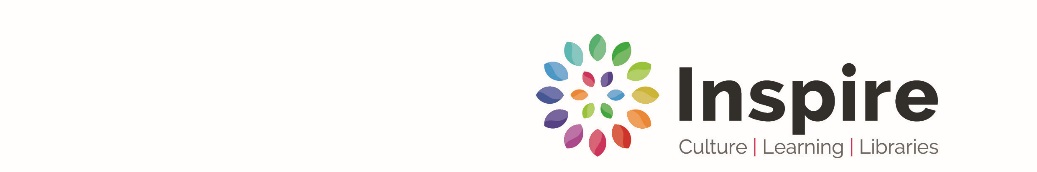 Course Title: Course Title: Tutor: Tutor: Tutor: Venue: Venue: Start date: End date:Session times:Number of sessions:Number of sessions:Total Guided Learning Hours:Total Guided Learning Hours:Sector Subject Area: Sector Subject Area: Course code:Course code:Course code:Course level:Course level:Programme aims:An overall description of the main purpose(s) of the course.Programme aims:An overall description of the main purpose(s) of the course.Programme aims:An overall description of the main purpose(s) of the course.Programme aims:An overall description of the main purpose(s) of the course.Programme outcomes:What leaners will know and/or be able to do at the end of the course.Programme outcomes:What leaners will know and/or be able to do at the end of the course.Programme outcomes:What leaners will know and/or be able to do at the end of the course.Equality, Diversity and Inclusion: (including Prevent, Fundamental British Values and Safeguarding)How E+D, FBV and Safeguarding will be embedded. E.g. types of brickwork from around the world, how British law affects the subject (eg H + S legislation), celebration of annual cultural events.Equality, Diversity and Inclusion: (including Prevent, Fundamental British Values and Safeguarding)How E+D, FBV and Safeguarding will be embedded. E.g. types of brickwork from around the world, how British law affects the subject (eg H + S legislation), celebration of annual cultural events.Equality, Diversity and Inclusion: (including Prevent, Fundamental British Values and Safeguarding)How E+D, FBV and Safeguarding will be embedded. E.g. types of brickwork from around the world, how British law affects the subject (eg H + S legislation), celebration of annual cultural events.Equality, Diversity and Inclusion: (including Prevent, Fundamental British Values and Safeguarding)How E+D, FBV and Safeguarding will be embedded. E.g. types of brickwork from around the world, how British law affects the subject (eg H + S legislation), celebration of annual cultural events.Functional Skills:Where will English, maths and ICT be embedded into the scheme?Functional Skills:Where will English, maths and ICT be embedded into the scheme?Functional Skills:Where will English, maths and ICT be embedded into the scheme?Teaching and learning methods and strategies: (e.g. visual, auditory, or kinaesthetic. Demonstration, Research, Learner Presentation, Discussion, Question and Answer. Please list all that apply)Teaching and learning methods and strategies: (e.g. visual, auditory, or kinaesthetic. Demonstration, Research, Learner Presentation, Discussion, Question and Answer. Please list all that apply)Teaching and learning methods and strategies: (e.g. visual, auditory, or kinaesthetic. Demonstration, Research, Learner Presentation, Discussion, Question and Answer. Please list all that apply)Teaching and learning methods and strategies: (e.g. visual, auditory, or kinaesthetic. Demonstration, Research, Learner Presentation, Discussion, Question and Answer. Please list all that apply)Programme delivery methods: Whole group  Tick all that apply
 Small group Paired work Individual work 1:1Programme delivery methods: Whole group  Tick all that apply
 Small group Paired work Individual work 1:1Other: (please describe)Eg out of classroom, visits, workshops, tutorials, guest speakersSession No.Session TopicOutcomes of sessionActivitiesResourcesAssessment of learningThe main theme of the sessionWhat leaners will know and/or be able to do at the end of the session.What are the main activities learners will participate in during the session? What resources are required?What assessment methods will be used?123456789101112131415